О повестке дня первого заседания Совета сельского поселения Ростовский  сельсовет муниципального района Мечетлинский  район  Республики Башкортостан В соответствии с Федеральным законом «Об общих принципах организации местного самоуправления в Российской Федерации», Уставом сельского поселения Ростовский сельсовет муниципального района Мечетлинский  район Республики Башкортостан и Регламентом Совета сельского поселения Ростовский  сельсовет муниципального района Мечетлинский район  Республики Башкортостан Совет сельского поселения Ростовский  сельсовет муниципального района Мечетлинский район  Республики Башкортостан решил:включить в повестку дня первого заседания Совета   сельского поселения Ростовский  сельсовет муниципального района Мечетлинский  район  Республики Башкортостан следующие вопросы:Об избрании главы сельского поселения Ростовский  сельсовет муниципального района Мечетлинский район Республики Башкортостан Вносит инициативная группа депутатов.О формировании постоянных комиссий Совета сельского поселения Ростовский  сельсовет муниципального района Мечетлинский район Республики Башкортостан Вносит инициативная группа депутатов.Об избрании составов постоянных комиссий Совета сельского поселения Ростовский сельсовет муниципального района Мечетлинский  район Республики Башкортостан Вносит инициативная группа депутатов. Об избрании состава Комиссии по соблюдению Регламента Совета, статусу и этике депутата Совета сельского поселения Ростовский сельсовет муниципального района Мечетлинский  район Республики Башкортостан Вносит инициативная группа депутатов.Об утверждении решений постоянных комиссий Совета об избрании председателей постоянных комиссий Совета сельского поселения Ростовский  сельсовет муниципального района Мечетлинский район Республики Башкортостан Вносят постоянные комиссии Совета.Об утверждении решения Комиссии по соблюдению Регламента  Совета, статусу и этике депутата Совета сельского поселения Ростовский сельсовет муниципального района Мечетлинский район Республики Башкортостан об избрании председателяВносит Комиссия Совета по соблюдению Регламента Совета, статуса и этики депутата.Об утверждении Регламента Совета сельского поселения Ростовский сельсовет муниципального района Мечетлинский район Республики БашкортостанВносит Комиссия Совета по соблюдению Регламента Совета, статуса и этики депутата.Председательствующий на заседанииСовета сельского поселения Ростовскийсельсовет муниципального района Мечетлинский районРеспублики Башкортостан                                                                      Г.И.Азизова28 сентября 2015 года№4БАШКОРТОСТАН РЕСПУБЛИКА№ЫМ»СЕТЛЕ РАЙОНЫМУНИЦИПАЛЬ РАЙОНЫ*РОСТОВ АУЫЛ БИЛ»М»3СОВЕТЫ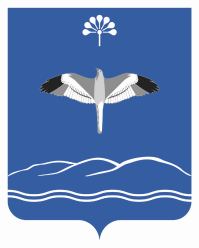 СОВЕТ СЕЛЬСКОГО ПОСЕЛЕНИЯРОСТОВСКИЙ СЕЛЬСОВЕТМУНИЦИПАЛЬНОГО РАЙОНАМЕЧЕТЛИНСКИЙ РАЙОНРЕСПУБЛИКИ БАШКОРТОСТАНСовет урамы,83. Тел2ш ауылы, 452561тел/факс 2-76-19;2-76-89; E-mail:rost@ufamts.ruул. Советская, 83.д.Теляшево, 452561тел/факс 2-76-19;2-76-89; E-mail:rost@ufamts.ru